Instytut Humanistyczno-Artystyczny. Projektowanie graficzne I stopnia.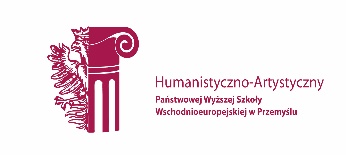 karta ZAJĘĆ (SYLABUS)  I. Zajęcia i ich usytuowanie w harmonogramie realizacji programu2. Formy zajęć dydaktycznych i ich wymiar w harmonogramie realizacji programu studiów.3. Cele zajęć                                                                                                                                                                          C 1- Pojęcia komunikacji wizualnej i identyfikacji wizualnej obejmują większość obszaru projektowania graficznego. Przed przystąpieniem do pracy przyszły grafik projektant powinien mieć świadomość, czy poprzez projekt będzie się z odbiorcą komunikował na drodze wizualnej, czy też dzieło służyć ma raczej identyfikacji określonego podmiotu. C 2- Przygotowanie studenta do funkcji świadomego, odpowiedzialnego i kreatywnego, wykonującego zlecone prace na wysokim poziomie estetycznym i funkcjonalnym, grafika projektanta. C 3 - Student dowiaduje się, jak zaprojektować: infografiki, różne formy reklamowe, piktogramy, plakaty, logotypy, akcydensy. C 4- Student nabywa teoretyczną wiedzę i praktyczne umiejętności potrzebne w przyszłej pracy zawodowej czy to jako pracownik zespołu w firmie czy jako indywidualny grafik projektant.C 5 - Weryfikacja osiągniętych w toku studiów, kluczowych efektów kształcenia, niezbędnych do realizacji pracy dyplomowej, obrony oraz podjęcia studiów drugiego stopnia, jak też pracy  zawodowej4. Wymagania wstępne w zakresie wiedzy, umiejętności i innych kompetencji.            Wiedza z zakresu historii sztuki oraz historii i współczesnego projektowania graficznego; praktyczne opanowanie umiejętności posługiwania się rastrowymi, a przede wszystkim wektorowymi (Adobe Illustrator, Corel Draw) edytorami obrazu; umiejętność ręcznego sporządzania niektórych projektów graficznych, wiedza na temat technik druku i publikacji w mediach elektronicznych.5. Efekty uczenia się dla zajęć, wraz z odniesieniem do kierunkowych  efektów uczenia się6. Treści kształcenia – oddzielnie dla każdej formy zajęć dydaktycznych (W- wykład, K- konwersatorium, L- laboratorium, P- projekt, PZ- praktyka zawodowa)P- projekt7. Metody weryfikacji efektów uczenia się /w odniesieniu do poszczególnych efektów/8. Narzędzia dydaktyczne9. Ocena osiągniętych efektów uczenia się    9.1. Sposoby ocenyOcena formującaOcena podsumowująca9.2. Kryteria oceny10. Literatura podstawowa i uzupełniająca:Literatura podstawowa:K. Dydo, A. Dydo, Polski plakat w 21 wieku, Wyd. Galera Plakatu, Kraków 2008.P. Rypson, Nie gęsi. Polskie projektowanie graficzne 1919-1949, Wyd. Karakter, Kraków 2011.J. Mrowczyk, M. Warda, PGR Projektowanie graficzne w Polsce, Wyd. Karakter, Kraków 2010.Literatura uzupełniająca: Q. Newark, Design i grafika dzisiaj. Podręcznik grafiki użytkowej, ABE Dom Wydawniczy, Warszawa 2006.K. Lenk, Krótkie teksty o sztuce projektowania, Wyd. Słowo/obraz/terytoria, 2011.H. Biedermann, Leksykon symboli, Wyd. Muza S.A., Warszawa 2001.A. Frutiger, Człowiek i jego znaki, Wyd. d2d.pl, Kraków 2005.M. Evamy, Logo. Przewodnik dla projektantów, PWN, Warszawa 2008.11. Macierz realizacji zajęć12. Obciążenie pracą studenta13. Zatwierdzenie karty zajęć do realizacji.1. Odpowiedzialny za zajęcia:                                             Dyrektor Instytutu:Przemyśl, dnia  …………1.Jednostka prowadząca kierunek studiówInstytut Humanistyczno-Artystyczny2. Nazwa kierunku studiówProjektowanie Graficzne3. Forma prowadzenia studiówstacjonarne4. Profil studiówpraktyczny5. Poziom kształcenia studia I stopnia6. Nazwa zajęćPracownia informacja i identyfikacji wizualnej7. Kod zajęćPG KW 068. Poziom/kategoria zajęćZajęcia kształcenia kierunkowego (zkk)9. Status przedmiotuObowiązkowy10. Usytuowanie zajęć w harmonogramie realizacji zajęćSemestr V,VI11. Język wykładowypolski12.Liczba punktów ECTSSem V- 4 pkt. ECTS / sem. VI- 5 pkt. ECTS 13. Koordynator zajęćDr hab. Wiesław Grzegorczyk14. Odpowiedzialny za realizację zajęćDr hab. Wiesław GrzegorczykWykładWĆwiczeniaCKonwersatoriumKLaboratoriumLProjektPPraktykaPZInne----Sem. V-45 hSem. VI-45 h--Lp.Opis efektów uczenia się dla zajęćOdniesienie do kierunkowych efektów uczenia się - identyfikator kierunkowych efektów uczenia sięW_01Wie, w jakim celu i w jaki sposób można i należy zastosować dzieło fotograficzne, bądź reprodukcję dzieła malarskiego czy warsztatowo-graficznego w projekcie graficznym. Zdaje sobie sprawę z różnic między użyciem dzieła oryginalnego, stworzonego w celu zastosowania w konkretnym projekcie, a zastosowaniem już uprzednio istniejącego i funkcjonującego dzieła (np. cytat, pastisz).P6S_WGK_W15W_02Dysponuje wiedzą o środkach formalnych i warsztatowych umożliwiających projektowanie całych systemów oraz poszczególnych składników informacji i identyfikacji wizualnejP6S_WGK_W16U_01Potrafi samodzielnie zaprojektować najważniejsze formy publikacji służących informacji i identyfikacji wizualnej: infografikę, reklamę, piktogram, plakat, logotyp, akcydens firmowy.P6S_UWK_U08U_02Posiada umiejętność łączenia wiedzy teoretycznej i warsztatu plastycznego w stopniu umożliwiającym realizacje własnych koncepcji projektowych.P6S_UWP6S_UUK_U10U_03Jest gotowy podjąć się realizacji zadania uwzględniając oczekiwania zleceniodawcy. Potrafi zachować własną stylistykę prac i nie rezygnować z własnych ambicji artystycznych i wypracowanych stylistycznych rozwiązań.  P6S_UOK_U15U_04W sposób jasny i przekonywujący informuje o swoich dokonaniach twórczych, odpowiednio komentując je z wykorzystaniem środków umożliwiających optymalny przekaz.P6S_UKK_U20K_01Systematycznie pozyskuje informacje z wielu źródeł (literatura specjalistyczna, internet, portale społecznościowe). P6S_KRK_K01K_02Samodzielnie podejmuje niezależne prace, wykazując się umiejętnościami zbierania, analizowania i interpretowania informacji, oraz rozwijania idei.P6S_KRK_K03K_03Posiada umiejętność oceny, konstruktywnej krytyki i podejmowania dyskursu z zakresu sztuki współczesnej uwzględniając wszystkie jej aspekty.P6S_KKK_K08Lp.Tematyka zajęć – szczegółowy opis bloków tematycznych semestr  VL. godzinP 1Ćwiczenie kompleksowe wspólne dla całej grupy rozwijające, ewentualnie uzupełniające, już zdobytą przez studentów wiedzy i umiejętności z zakresu informacji i identyfikacji wizualnej. Tematyka ustalana przez prowadzącego w zależności od predyspozycji studentów i planowanych przez nich tematów prac dyplomowych. Możliwa jest tu praca zespołowa w podgrupach. Ćwiczenie łączy w sobie różne aspekty zadań wykonywanych na ukończonych przedmiotach, szczególnie na przedmiocie Informacja i identyfikacja wizualna. Zwraca się uwagę na sposób prezentacji pracy przez autorów i na konieczność uzasadnienia każdego wyboru – zarówno na etapie tworzenia, jak i gotowego dzieła.20 hP 2Ćwiczenie dobrane indywidualnie dla każdego studenta w zależności od jego predyspozycji i planowanego tematu pracy dyplomowej. Zadaniem ćwiczenia jest rozwinięcie, ewentualnie uzupełnienie, już zdobytej przez studenta wiedzy i umiejętności z zakresu informacji i identyfikacji wizualnej. Może to być np. projekt plakatu, projekt logo, na każdym etapie zaawansowania, poddawany jest on na bieżąco wnikliwej analizie pod względem znaczenia, przekazu, funkcjonalności, formy. Zwraca się uwagę na sposób prezentacji pracy przez autorów i na konieczność uzasadnienia każdego wyboru – zarówno na etapie tworzenia, jak i gotowego dzieła.25 hRazemRazem45 hLp.Tematyka zajęć – szczegółowy opis bloków tematycznych semestr  VIL. godzinP 3Przygotowanie i realizacja licencjackiej pracy dyplomowej. W trakcie zajęć indywidualnie omawia się ze studentem każdy etap przygotowań i realizacji jego pracy dyplomowej począwszy od pomysłu na temat pracy na technikach wydruku i prezentacji gotowej pracy. 45 hRazemRazem45 hSymbol efektu uczenia sięForma weryfikacjiForma weryfikacjiForma weryfikacjiForma weryfikacjiForma weryfikacjiForma weryfikacjiForma weryfikacjiSymbol efektu uczenia sięEgzamin ustnyEgzamin pisemnyKolokwiumProjektSprawdzian wejściowySprawozdanieInneW_01XXRozmowa indywidualnaW_02XXRozmowa indywidualnaU_01XXPrzegląd prac.Obserwacja  aktywnościU_02XXPrzegląd prac. Obserwacja  aktywnościU_03XXPrzegląd prac. Obserwacja  aktywnościU_04XXPrzegląd prac. Obserwacja  aktywnościK_01XXObserwacja  aktywności Przegląd pracK_02XXObserwacja  aktywności Przegląd prac K_03XX. Obserwacja  aktywnościK_04XX. Obserwacja  aktywnościSymbolRodzaj zajęćN 1Projekt artystyczny połączony z korektą i rozmową indywidualną. Konsultacje w trakcie realizacji pracy, indywidualne omówienie zadania po zakończeniu projektu;N 2Całościowy przegląd dokonań / dyskusja stanowiąca podsumowanie etapu pracy, ustalany indywidualnie z każdym studentem i na każdym etapie realizacji zadania.N 3Praca dyplomowa, obrona dyplomu na podstawie prezentacji pracy projektowej (przeglądu), pracy pisemnej i rozmowy w formie egzaminu.F1Ocena za realizację projektu 1 w sem. VF2Ocena za realizację projektu 2 w sem. VF3Ocena za realizację pracy dyplomowej 4 w sem. VIP1Zaliczenie z oceną za V semestr na podstawie oceny zadań semestralnych  F1,F2 ( średnia zwykła)P2Ocena z egzaminu dyplomowego za semestr VI na podstawie oceny  pracy dyplomowej F3 (ocena promotora, recenzenta oraz komisji dyplomowej). (średnia zwykła) Symbol efektu uczenia sięNa ocenę 3Na ocenę 3,5Na ocenę 4Na ocenę 4,5Na ocenę 5W_01, W_02Osiągnięcie zakładanych efektów uczenia się z pominięciem niektórych ważnych aspektów z obszaru grafiki użytkowej. Student uczęszcza na zajęcia, rozumie przekazywane treści. Posiada wiedzę z zakresu wykorzystania graficznych programów w projektowaniu i wie które nadają się do projektowania a które do druku.Osiągnięcie zakładanych efektów uczenia się z pominięciem niektórych istotnych aspektów i zagadnień związanych i wiedzą o dokonaniach z obszaru sztuk wizualnych i możliwościach wykorzystania dzieła artystycznego  w projekcie w graficznym. Posiada podstawową wiedzę o projektowaniu znaków graficznych- piktogramów, logotypów.Osiągnięcie zakładanych efektów uczenia się z pominięciem niektórych mniej istotnych aspektów związanych ze aktualnymi tendencjami w zakresie grafiki użytkowej z obszaru komunikacji i identyfikacji wizualnej. Student ma poszerzoną wiedzę z zakresu znajomości graficznych programów komputerowych. Ma wiedzę dotyczącą posługiwania się narzędziami warsztatu artystycznego takimi jak sprzęt fotograficzny, kamera filmowa.Osiągnięcie zakładanych efektów uczenia się obejmujących wszystkie istotne aspekty z pewnymi nieścisłościami  lub błędami w zakresie wiedzy z obszaru komunikacji i identyfikacji wizualnej. Zna różnice pomiędzy cytatem a pastiszem. Student ma wiedzę z zakresu znajomości graficznych programów komputerowych oraz. wiedzę o środkach warsztatowych i formalnych umożliwiających świadomą kreację artystyczną w projektowaniu identyfikacji wizualnej.Osiągnięcie zakładanych efektów uczenia się obejmujących wszystkie istotne aspekty związane z dokonaniami i aktualnymi trendami w sztukach wizualnych. Student ma poszerzoną wiedzę z zakresu znajomości graficznych programów komputerowych. Zna zasady kreatywnego, logicznego i celowego projektowania całych systemów oraz poszczególnych składników informacji i identyfikacji wizualnej.U_01, U_02, U_03, U_04, Student osiągnął elementarne umiejętności z zakresu ocenianego efektu z obszaru sztuk wizualnych. Realizuje zadania z przedmiotu na poziomie podstawowym. Posiada elementarną umiejętność dotyczącą wykorzystania graficznych programów komputerowych. Posiada umiejętności warsztatowe na poziomie elementarnym z obszaru informacji i identyfikacji wizualnej. Student osiągnął umiejętności na poziomie podstawowym z zakresu ocenianego efektu. Posiada umiejętność rozwiazywania zagadnień projektowych przy wykorzystaniu technologii informacyjnej i komunikacyjnej. Zaliczenie wszystkich zadań, Student potrafi realizować zadanie projektowe spełniając podstawowe wymagania. Ogólna sprawność manualna i warsztatowa.Student osiągnął umiejętności z zakresu ocenianego efektu. Wykazuje się zaangażowaniem i zdolnościami w projektowaniu informacji i identyfikacji wizualnej. Sprawnie i celowo posługuje się graficznymi programami i posiada umiejętność świadomego ich wykorzystania w trakcie realizowanych zadaniach. Student osiągnął umiejętności z zakresu ocenianego efektu. Umiejętnie korzysta z dostępnych warsztatowych rozwiązań  z obszaru projektowo- graficznego umożliwiających świadomą kreację artystyczną w obrębie proponowanych tematów. Przy realizacji prac graficznych, wykazuje się dojrzałością artystyczną. Student osiągnął w stopniu zaawansowanym umiejętności związane z  obszarem sztuki projektowej. Umiejętność podejmowania samodzielnej decyzji przy realizacji prac graficznych, dojrzałość stawianych wyzwań, wynajdywanie i przyswajanie nowych środków wyrazu z zakresu grafiki projektowej. K_01, K_02, K_03, K_04Student posiada w stopniu elementarnym świadomości w zakresie ocenianego efektu obejmującego kompetencje zawodowe i społeczne i powinien być świadomy  konieczności stałego uzupełniania swoich wiadomości. Podejmuje prace, wykazując się elementarnymi  umiejętnościami zbierania, analizowania i interpretowania informacji.Student posiada świadomość w zakresie ocenianego efektu obejmującego kompetencje zawodowe i społeczne i wie o konieczności stałego uzupełniania swoich wiadomości i umiejętności i rozwija ją w kreatywnym działaniu. Posiada umiejętność samooceny, konstruktywnej krytyki, podejmowania refleksji i dyskursu w obszarach społecznych i artystycznych.Student posiada ponad przeciętną świadomość w zakresie ocenianego efektu obejmującego kompetencje zawodowe i społeczne w świetle poszerzającej się wiedzy i rozwoju technologicznego i jest zdolny do samodzielnych zadań. W sposób świadomy i profesjonalny umie zaprezentować własną działalność artystyczną, potrafi oceniać  i poddaje się ocenie.Symbol efektu uczenia sięOdniesienie efektu do efektów zdefiniowanych dla programuCelePrzedmiotuTreści programoweNarzędzia dydaktyczneSposoby ocenyW_01K_W15C 1, C 2 C 3,C 4P 1, P2, P3N1, N2F1, F2, F3W_02K_W16C 1, C 2 C 3,C 4P 1, P2, P3N1, N2F1, F2, F3U_01K_U08C 1, C 2 C 3,C 4P 1, P2, P3N1, N2F1, F2, F3U_02K_U10C 1, C 2 C 3,C 4P 1, P2, P3N1, N2, N3F1, F2, F3U_03K_U15C 1, C 2 C 3,C 4P 1, P2, P3N1, N2, N3F1, F2, F3U_04K_U20C 1, C 2 C 3,C 4P 1, P2, P3N1, N2, N3F1, F2, F3K_01K_K01C 1, C 2 C 3,C 4P 1, P2, P3N1, N2, N3F1, F2, F3K_02K_K03C 1, C 2 C 3,C 4,C 5P 1, P2, P3N1, N2, N3F1, F2, F3 K_03K_K08C 1, C 2 C 3,C 4,C 5P 1, P2, P 3N1, N2, N3F 3K_04K_K12C 1, C 2 C 3,C 4,C 5P 1, P2, P3N1, N2, N3F 3Forma aktywnościŚrednia liczba godzin na zrealizowanie aktywnościUDZIAŁ W WYKŁADACH /UDZIAŁ W ĆWICZENIACH/UDZIAŁ W KONWERSATORIACH/LABOLATORIACH/ PROJEKTACH45/45UDZIAŁ W PRAKTYCE ZAWODOWEJ/UDZIAŁ NAUCZYCIELA AKADEMICKIEGO W EGZAMINIE (SEMESTRALNY PRZEGLĄD PRAC, EGZAMIN DYPLOMOWY)2/2UDZIAŁ W KONSULTACJACH6/ 6                                                                        Suma godzin kontaktowych53/53SAMODZIELNE STUDIOWANIE TREŚCI ZAJĘĆ/PRACA WŁASNA (ZADANIA SEMESTRALNE)  KSZTAŁTUJĄCYCA UMIEJETNOŚCI PRAKTYCZNE40/56 PRZYGOTOWANIE DO KONSULTACJI3/10PRZYGOTOWANIE DO EGZAMINU I KOLOKWIÓW (SEMESTRALNY PRZEGLĄD PRAC, EGZAMIN DYPLOMOWY)4/6 Suma godzin pracy własnej studenta47/72Sumaryczne obciążenie studenta100/125LICZBA PUNKTÓW ECTS ZA PRZEDMIOTSem. V- 4 pkt. ECTSSem. VI- 5 pkt. ECTSOBCIĄŻENIE STUDENTA ZAJĘCIAMI KSZTAŁTUJACYMI UMIEJĘTNOŚCI PRAKTYCZNE85/101LICZBA PUNKTÓW ECTS ZA ZAJĘCIA KSZTAŁCUJĄCE UMIEJĘTNOŚCI  PRAKTYCZNE4/5 pkt. ECTS